どくしょカード　　　　　　　　　　　　　　　　　　　　　　　２年（　　　）（　　　）ばん　名前（　　　　　　　　　　　　　　　　　　）日づけ本のだい名作しゃ名一言かんそう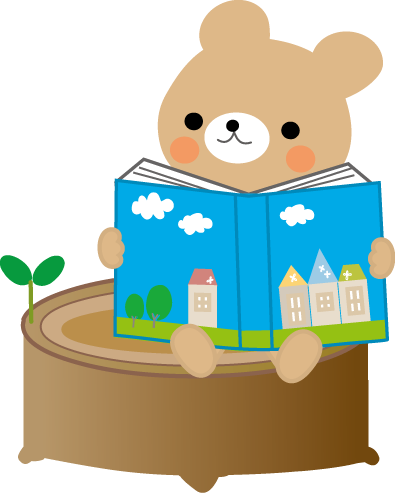 